     ҠАРАР                                                                                     РЕШЕНИЕ29   сентябрь  2020 й.                      № 28-14-4                     29  сентября  2020 г.Дүшəмбикə  ауылы                                                                   село ДушанбековоО внесении изменений и дополнений в Правила землепользования и застройки сельского поселения  Душанбековский сельсовет муниципального района Кигинский район Республики Башкортостан
             Руководствуясь Федеральным Законом от 06.10.2003 г. № 131-ФЗ "Об общих принципах организации местного самоуправления в Российской Федерации",  в соответствии со ст.31,32 Градостроительного кодекса Российской Федерации,  Уставом  сельского  поселения  Душанбековский  сельсовет муниципального района  Кигинский  район  Республики  Башкортостан и с учетом результатов публичных слушаний от 06 августа 2020 года, Совет сельского поселения Душанбековский сельсовет муниципального района Кигинский район Республики Башкортостан             р е ш и л:1. Внести изменения  в  статью  61 Правил  землепользования  и застройки сельского поселения Душанбековский сельсовет муниципального района Кигинский район Республики Башкортостан: в условно разрешенные виды использования земельных участков и объектов капитального строительства таблицы № 3  добавить согласно  классификатору видов разрешенного использования земельных участков утвержденный приказом министерства экономического развития российской федерации от 1 сентября . N 540 с изменениями от 4 февраля 2019 года, код вида «6.6», наименование вида «Размещение объектов капитального строительства, предназначенных для производства: строительных материалов (кирпичей, пиломатериалов, цемента, крепежных материалов), бытового и строительного газового и сантехнического оборудования, лифтов и подъемников, столярной продукции, сборных домов или их частей и тому подобной продукции». 2. Решение обнародовать на информационном стенде в здании администрации сельского поселения Душанбековский сельсовет муниципального района Кигинский район Республики Башкортостан по адресу: РБ, Кигинский район, с. Душанбеково, ул. Коммунистическая, д. 2А и разместить в информационно-телекоммуникационной сети «Интернет» на сайте сельского поселения Душанбековский сельсовет муниципального района Кигинский района Республики Башкортостан.3. Контроль за исполнением настоящего решения возложить на  постоянную комиссию Совета по развитию предпринимательства, земельным вопросам, благоустройству и экологии. (Председатель – Фаттахов  С.Ф.)Глава сельского поселения       		              Ф.А. ГизатуллинБашkортостан РеспубликаһыныңҠыйғы районымуниципаль районыныңДүшəмбикə ауыл Советы ауыл  билəмəһе Советы(Башkортостан РеспубликаһыныңҠыйғы районы  Дүшəмбикə ауыл Советы ауыл  билəмəһе Советы)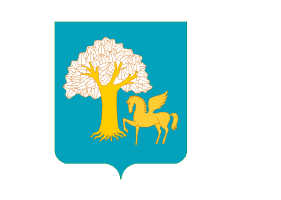 Совет сельского поселенияДушанбековский сельсоветмуниципального районаКигинский районРеспублики Башкортостан(Совет   Душанбековского сельсовета  Кигинского  районаРеспублики Башкортостан)